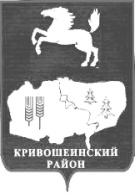 АДМИНИСТРАЦИЯ КРИВОШЕИНСКОГО РАЙОНА ПОСТАНОВЛЕНИЕ10.03.2020                                                                                                                          № 135с. КривошеиноТомской областиОб определении расходных обязательств на обеспечение развития и укрепления материально-технической базы домов культуры Кривошеинского района Томской областив населенных пунктах с числом жителей до 50 тысяч человек	В целях организации и проведения мероприятий, направленных на обеспечение развития и укрепления материально-технической базы домов культуры Кривошеинского района Томской области в населенных пунктах с числом жителей до 50 тысяч человек, в рамках реализации в 2020 году государственной программы «Развитие культуры и туризма в Томской области», утвержденной постановлением Администрации Томской области от 12.12.2014 № 489а, и муниципальной программы «Развитие культуры Кривошеинского района на 2016-2021 годы», утвержденной Постановлением Администрации Кривошеинского района от 01.12.2015 № 400  ПОСТАНОВЛЯЮ:  1.Муниципальному бюджетному учреждению культуры «Кривошеинская межпоселенческая централизованная клубная система» (далее МБУК «Кривошеинская МЦКС») организовать и провести мероприятия, направленные на обеспечение развития и укрепления материально-технической базы домов культуры Кривошеинского района, а именно:- Сельского Дома культуры в с.Пудовка,- Сельского Дома культуры в с.Иштан.2. Ответственной за организацию и проведение мероприятий назначить директора МБУК «Кривошеинская МЦКС» Нестерову Татьяну Ивановну.3. Управлению финансов Администрации Кривошеинского района (Ерохиной И.В.) обеспечить софинансирование субсидии за счет средств местного бюджета  в размере 87364,72 (Восемьдесят семь тысяч триста шестьдесят четыре рубля 72 копейки).4. Определить общий размер финансирования:5.    Настоящее постановление вступает в силу с даты его подписания.6. Настоящее постановление подлежит размещению на официальном сайте муниципального образования Кривошеинский район в сети «Интернет» и в Сборнике нормативных актов Администрации Кривошеинского района.7. Контроль за исполнением настоящего постановления возложить на Первого заместителя Главы Кривошеинского района.Глава Кривошеинского района(Глава Администрации)						                                 С.А. ТайлашевНестерова Татьяна Ивановна8-38251-21790Управление финансов, Сибиряков Д.В., Прокуратура, МБУК «Кривошеинская МЦКС»Наименование расходовОбщий размер финансирования  (руб.)в том числе в том числе в том числе Наименование расходовОбщий размер финансирования  (руб.)Федеральный бюджет Областной бюджет Местный бюджет Обеспечение развития и укрепления материально-технической базыдомов культуры Кривошеинского района Томской областив населенных пунктах с числом жителей до 50 тысяч человек1074294,40819151,63167778,0587364,72